Venkatraman	WAP No : +971504753686venkatraman-405028@2freemail.com Functional Experience:Presently working as Sr.Accountant in FZE (Since Dec 2018 - Present)(Industrial Automation Solution Providers)Finalization of Accounts in all aspectsPreparation of  Trial balance, profit and Loss accounts and Balance sheetPreparation of MIS report like P & L, In house report and finalization of accounts with the AuditorWorked as Accountant in Engineering Services LLC (Jan 2018 – Dec 2018)(Trading of Pumps, Spares, tools, & Renting of Dewatering pumps)Finalization of Accounts in all aspectsPreparation of  Trial balance, profit and Loss accounts and Balance sheetPreparation of MIS report like P & L, In house report and finalization of accounts with the AuditorWorked as Accountant in Standard Accountants, Dubai (Nov 2011-Dec 2013)   (Book Keeping & Auditing)Finalization of Accounts in all aspectsPreparation of  Trial balance, profit and Loss accounts and Balance sheetPreparation of MIS reportWorked as Accounts Manager in Jaybee Plastics in Coimbatore (2009-2011)(Manufacturing of horns and sub-contractor of Pricol Industries, Coimbatore)Finalization of Accounts in all aspectsPreparation of  profit and Loss accounts and Balance sheetPreparation of Vat returns, Service Tax Returns and e filing of returnsTo co-ordinate and assist towards concurrent Audit handling for the  StatutoryAudit purposeWorked as Senior Executive- Accounts in Woodbriar Group, Coimbatore (2007-2009)(Tea Estates & Insurance Surveyors for Lloyds, London)Handling TDS for Salaried People, Contract and filing TDS Returns.Preparation of MIS report Finalisation of Accounts in all aspectsTo co-ordinate and assist towards concurrent Audit handling for the  Statutory        Audit purposeWorked as Accounts Officer in Pioneer Poultry Group, Pongalur (2003-2006)Maintenance of Branch Sales, Branch Sales ReconciliationBank Reconciliation, and voucher entry in Tally Sales Tax WorkAttending Sales Tax Hearing  Worked as Accounts Officer in M/s.Ambika Cotton Mills Ltd, Dindigul (March 2001 to February 2002)Nature of Business – Spinning and Weaving Mills Export of Cotton yarns.Sales Bills and Purchase Bills, Voucher entry and Bank Reconciliation Inventory Maintenance, preparation of Central  Exercise Returns Preparation of MISWorked as Accounts Executive in Suryavaradh Securities Private Limited (Oct 1990 to February   2001) Nature of Business – Stock Broking, Investment Consultant.Preparation of Contracts to Clients and voucher entry Verification of Share Transfer Documents.Co-ordination with Investor and Client.Preparation of monthly Service Tax Returns, Quarterly Service Tax Returns and Annual Service Tax Returns.Appearing before Service Tax Authorities for hearing and assessment for refund of Service Tax excess paid.Educational Qualification:Computer ProficiencyWindow and M S Office, Tally ERPPersonal ProfileMother’s Name				: Late.N.SubbulakshmiDate of Birth					: 25th April 1970Marital Status	: Married Language Known				: To Write	- Tamil   English						  To Read	- Tamil   English						  To Speak	- Tamil   English   Kannada	Visa Status                                                     : Employment visa valid up to April 2021Strength: Sincerity and dedication to work, Co-Ordinate with Group of People, and able to deliver better results. 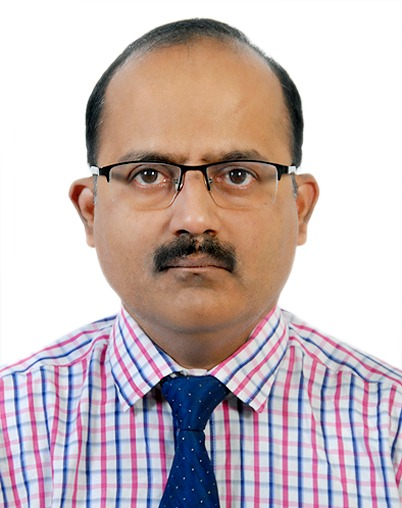 